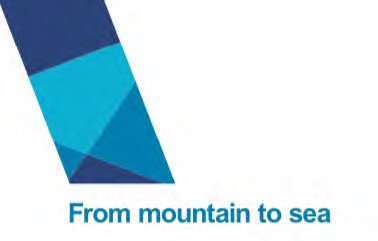 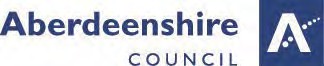 Local Ranger ServicesAppendix 13Banff and Buchan – banffbuchan.ranger@aberdeenshire.gov.ukJodie RhodesBuchan – buchan.ranger@aberdeenshire.gov.ukDoug Gooday - Mon, Tues, alt Wed Sarah Gosden - Wed, Thurs, FridayFormartine – formartine.ranger@aberdeenshire.gov.ukDavid BrownGarioch – garioch.ranger@aberdeenshire.gov.ukAlison SutherlandKincardine and Mearns – kincardinemearns.ranger@aberdeenshire.gov.ukHelen YoungMarr – marr.ranger@aberdeenshire.gov.ukHelen Rowe